Prénom : Date : Objectif: se familiariser avec l’écrit en reconstituant un mot à partir de ses lettres.Consignes: - reconstitue le mot « escargot » en capitale d’imprimerie avec les étiquettes lettres,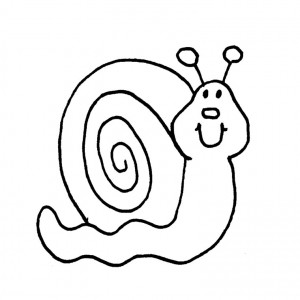 - colorie l’escargot.ESCARGOTTGECRASOTGECRASOTGECRASOTGECRASOTGECRASOTGECRASOTGECRASOTGECRASOTGECRASO